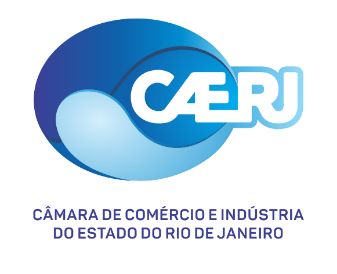 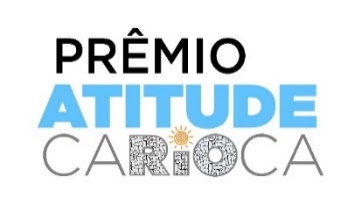 CATEGORIAFINALISTASINSTITUIÇÃO / RESPONSÁVELEmpreendedor de AtitudeALLDUB GROUP ALL DUBBING PRODUÇÕES ARTISTICAS EIRELIEmpreendedor de AtitudeCARINA ALVESINSTITUTO INCLUIR: TRANSFORMAR DEMOCRATIZAR & HUMANIZAREmpreendedor de AtitudeTHE CLASSTHE CLASS PRODUTOS DE BELEZAQuem Faz Diferente REPLANTANDO VIDACOMPANHIA ESTADUAL DE ÁGUAS E ESGOTOS - CEDAEQuem Faz Diferente RECRIANDO RAÍZES PROJETO RECRIANDO RAÍZESQuem Faz Diferente INSTITUTO DAGAZ ASSOCIAÇÃO CULTURAL PARA DESENVOLVIMENTO DE TENCOLOGIAS HUMANAS- INSITUTO DAGAZA Cara do RioMUSEU DO SAMBA MUSEU DO SAMBAA Cara do RioCRIACENTRO REVOLUCIONÁRIO DE INOVAÇÃO E ARTEA Cara do RioROLÉ CULTURALMATHEUS TRINDADE COELHO DA SILVAInovação TecnológicaJOEMIR CAMPOS DA COSTAJOELMIR RAMOS DA COSTAInovação TecnológicaSTARTUP WINSEBRAE/RJInovação TecnológicaAGENTE VERDECENTRO DE TECNOLOGIA DA INFORMACAO MONTE VERDEImpulsionando o RioPROJETO CEATRJ_BURBURINHOBURBURINHO CULTURAL PRODUCOES ARTISTICASImpulsionando o RioFORÚM DA ALERJ DE DESENVOLVIMENTO DO RIOASSEMBLEIA LEGISLATIVA DO ESTADO DO RIO DE JANEIRO - ALERJImpulsionando o RioPROGRAMA COOPERAÇÃO CIRCULARSECRETARIA DE DESENVOLVIMENTO ECONOMICO, ENERGIA E RELAÇÕES INTERNACIONAIS - SEDEERIMulher de AtitudeKELY LOUZADAASSOCIAÇÃO MENINAS E MULHERES DO MORROMulher de AtitudeTATIANA SANT'ANARASTA COMUNICAÇÃOMulher de AtitudeLUCIANA OLIVEIRAEMPODERA SAMBACidades MaravilhosasROTA CULTALESSANDRA SHCOLNIKCidades MaravilhosasLOCALIZA 021NATASHA DA SILVA FRANCISCOCidades MaravilhosasPARATYMUNICÍPIO DE PARATYMãos TransformadorasARTESANIAPHEBO ARTESANIA & TESSITURAMãos TransformadorasDESCUBRA SANTA CRUZANDRESSA DE AGUIAR LOBOMãos TransformadorasRIO ARTES MANUAIS292 ASSESSORIA PRODUÇÕES E PROJETOS CULTURAIS LTDALideranças Negras de AtitudeAFROTRIBOONG AFROTRIBOLideranças Negras de AtitudeGUIA CULTURAL E GASTRONÔMICO DA PEQUENA ÁFRICAMUNICÍPIO DE RIO DE JANEIROLideranças Negras de AtitudeBRUNO BLACKBRUNO BLACKSem BarreirasLITERATURA ACESSIVELINSTITUTO INCLUIR: TRANSFORMAR DEMOCRATIZAR & HUMANIZARSem BarreirasEQUAL MODA INCLUSIVA NAMASTÊ COMÉRCIO DE ROUPAS E ACESSÓRIOS Sem BarreirasINSTITUTO NEURODIVERSIDADEINSTITUTO NEURODIVERSDIDADEOrgulho LGBTQIA+CASINHA CASINHA ACOLHIDAOrgulho LGBTQIA+DIVERSIDADE COLORIDAELAINE SILVA MATHIASOrgulho LGBTQIA+TRIBOQ PRIDE FESTIVALTBQ ENTRETERIMENTONOTÁVEISINDICADOSLuis LeãoDiogo Archanjo
CEO DA NOZAP FOODAnaline CastroMichelle Novaes
CARTORIO 15º OFÍCIOCaio BuckerLuiz Guilherme Niemeyer
BONUS TRACK ENTRETENIMENTOMaria Luiza ReisFabio Queiroz 
ASSERJSilvia BlumbergMateus Solano
ATOR E ATIVISTA AMBIENTALLindália JunqueiraCelia Domigues
AMEBRASDiego SangermanoRene Silva
VOZ DAS COMUNIDADESDanielle BarrosJuliana Maia
ESPAÇO SONORA E 
CENTRO CULTURAL JULIANA MAIAWanderson GeremiasAndréa Gomides
INSTITUTO EKLOOSClaudio NascimentoThiago Araujo
PRODUTOR, DJ E JORNALISTAHeloisa AguiarIlma Rocha 
RECRIANDO RAÍZES